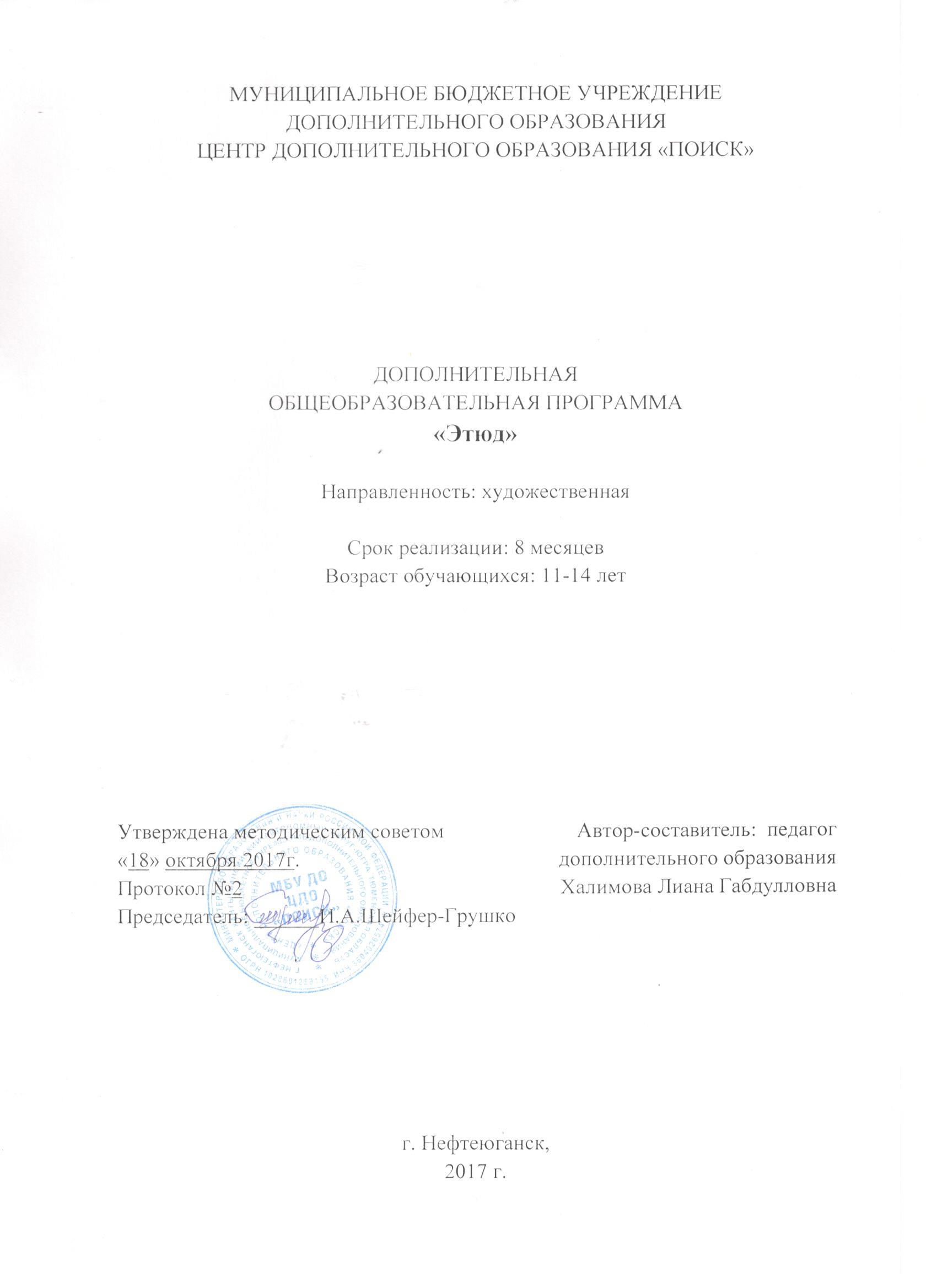 Пояснительная запискаВ условиях возрастания социальной роли личности как носителя традиций художественной культуры и создания новых художественно-культурных технологий важнейшей задачей становится повышение эффективности художественного образования. Поэтому современная педагогика уделяет огромное внимание не только всестороннему развитию личности ребенка, всех его задатков и способностей, но и изобразительным умениям и навыкам. Эта цель реализуется через задачи художественного образования и воспитания, которые направлены на развитие художественно-образного, творческого мышления детей, их воображения, эстетического чувства, ценностных критериев, приобщение к золотому фонду творческого наследия человечества. Дополнительная общеобразовательная программа разработана в соответствии с Федеральным Законом от 29.12.2012г. №273-ФЗ «Об образовании в Российской Федерации», приказом Министерства образования и науки Российской Федерации от 29.08.2013г. №1008 «Об утверждении Порядка организации и осуществления образовательной деятельности по дополнительным общеобразовательным программам», Постановлением Главного государственного санитарного врача РФ от 04.07.2014 №41 «Об утверждении СанПиН 2.4.4.3172-14 «Санитарно-эпидемиологические требования к устройству, содержанию и организации режима работы образовательных организаций дополнительного образования детей», письмом Минобрнауки РФ от 11.12.2006г. №06-1844 «О Примерных требованиях к программам дополнительного образования детей».Направленность программы художественная.АктуальностьВ современном мире ребенок окружен цифровыми технологиями и познает все с помощью телевидения, интернета. Такой ребенок практически лишен «живого творчества», а дополнительные занятия детей в различных изостудиях могут в полной степени удовлетворить потребности в творчестве. Обучение по данной программе помогает учащимся познать окружающий мир; приучает внимательно наблюдать и анализировать форму предметов; развивает зрительную память и способствует развитию образного мышления. Художественная деятельность учит чувствовать красоту природы, воспитывает чувство  доброты, сопереживания и сочувствия. Все это определяет актуальность данность программы.Новизна Отличительной особенностью данной образовательной программы от уже существующих в этой области заключается в том, что программа ориентирована на применение широкого комплекса различного дополнительного материала по изобразительному искусству.Программой предусмотрено, чтобы каждое занятие было направлено на овладение основами изобразительного искусства, на приобщение учащихся к активной познавательной и творческой работе. Процесс обучения изобразительному искусству строится на единстве активных и увлекательных методов и приемов учебной работы, при которой в процессе усвоения знаний, законов и правил изобразительного искусства у учащихся развиваются творческие начала.Цель программы - формирование и развитие у учащихся навыков художественной деятельности.ЗадачиОбучающие:формировать навыки работы основными средствами выразительности в живописи, графике и лепке;познакомить учащихся с видами и жанрами изобразительного искусства;Развивающие:развивать воображение, наблюдательность, мышление, эстетическое восприятие;научить примененять полученные знания и умения в самостоятельной творческой работе;Воспитательные: воспитывать аккуратность, трудолюбие, усидчивость;воспитывать уважение к труду товарищей.Возраст учащихся 11-14 лет.В подростковом возрасте наступает переходный этап. Ребенка начинают в рисунках интересовать не столько игровые измышления, сколько объективный, вещественный мир, который он к этому времени начинает жадно изучать. Дети в этом возрасте охотно рисуют с натуры.Восприятие натуры сосредотачивается на отдельных предметах, оно часто бывает лишено необходимой целостности. Видимые соотношения между предметами в форме, расположении, цвете, освещенности еще не привлекают внимания рисующего. Прежняя уверенность и непосредственность в процессе рисования заменяется неуверенностью, критическим отношением к своей работе.Декоративно-плоскостный образ постепенно замещается объемно- пространственным, опирающимся на зрительное восприятие. Ребенок стремится к достоверному изображению предметов. Учащиеся обнаруживают стремление к глубокому изучению натуры: ее формы, цвета, фактуры, освещения, воздушной среды, к выражению колористического состояния природы, активно проявляют свое отношение к окружающей жизни.Сочетание систематического контроля за изобразительной деятельностью учащихся с педагогически целесообразной помощью им, как показывает опыт, позволяет соотносить свои цели и планы с результатами. В практической работе рекомендуется использовать метод «вариантности впечатления» - показать, как названное средство художественной выразительности связано с тем или иным художественным образом. Это способствует правильному пониманию детьми выразительных возможностей каждого средства. Сроки реализации программы 8 месяцев (108 часов).Форма занятий групповая. Минимальное количество учащихся в группе - 5, максимальное - 10.Режим занятий - 2 раза в неделю по 2 академических часа с 10-минутным перерывом.Планируемые результатыучащиеся узнают:жанры изобразительного искусства;приемы и методы работы в изобразительном искусстве, этапы выполнения творческой работы;учащиеся научатся:правильно компоновать изображение на листе, соблюдать пропорции;применять полученные знания в самостоятельной деятельности, уметь оценивать свою работу. Периодичность оценки результатов ПрограммыДля оценки уровня освоения дополнительной общеобразовательной программы проводится посредством текущего контроля, промежуточной и итоговой аттестации. Текущий контроль выявляет степень сформированности практических умений и навыков учащихся в выбранном ими виде деятельности. Текущий контроль может проводиться в форме наблюдения, индивидуального собеседования, групповой беседы, опроса. Текущий контроль осуществляется без фиксации результатов.                       Промежуточная аттестция проводится по завершению I модуля программы и осуществеляетяс в виде тестирования, выполнения практического задания, защиты проекта.Итоговая аттестация проводиться по завершению  всего объёма дополнительной общеобразовательной программы, которая проводится в следующих формах:тестирование, доклад, защита творческих работ и проектов.По качеству освоения программного материала выделены следующие уровни знаний, умений и навыков: - высокий – программный материал усвоен обучающимся полностью, воспитанник имеет высокие достижения;- средний – усвоение программы в полном объеме, при наличии несущественных ошибок; - ниже среднего – усвоение программы в неполном объеме, допускает существенные ошибки в теоретических и практических заданиях; участвует в конкурсах на уровне коллектива.Учебно-тематический планСодержание программыI модуль «Живопись»Раздел 1 Вводное занятиеТеория: Знакомство с детьми. Знакомство учащихся с целями и задачами на учебный год. Правила техники безопасности, поведения. Знакомство с материалами и инструментами;Практика: знакомство с техникой рисования; понятия: линия, штрих, тон, виды штрихов.Раздел 2. Живописная грамота1. Основы колористикиТеория: изобразительные свойства акварели. Основы цветоведения. Чтение «Сказка про краски»; разбор цветового спектра (3 основных цвета, составные и контрастные цвета).Практика: Смешение красок. Радуга. Упражнения: «Радужные качели», «Вливание цвета в цвет», «Растяжка цвета»; 2. Цвет и настроение в живописной работеТеория: Знакомство с богатой красочной палитрой на примере природных явлений (гроза, снежная буря, огонь, извержение вулкана). Деление цветов на тёплые и холодные. Особенности тёплых цветов (ощущение тепла, согревания). Особенности холодных цветов (чувство прохлады). Взаимодополнения тёплых и холодных цветов.Практика: Выполнение заданий: упражнение на зрительную и ассоциативную память «Холод – тепло», «Сказочное солнышко», «Золотая рыбка», «Морское дно», «Зимний лес».3. Свето-теневая градацияТеория: Передача объемности. Понятие: градация цвета (блик, свет, собственная тень, рефлекс, падающая тень); светотеневая моделировка формы. Понятие контраста. Монохром, гризайль. Что такое натюрморт. Практика: выполнение  упражнения на растяжку тона, этюда с гипсовым цилиндром и белым яблоком (муляж) в технике гризайль.4. Работа в нетрадиционных техникахТеория: знакомство с нетрадиционными техниками рисования «Кляксография ниткой», «Кляксография трубочкой», «Проступающий рисунок», «Граттаж», «Сухая кисть»;Практика: выполнение заданий с использованием нетрадиционных техник рисования  по замыслу учащихся.5. Знакомство с техниками рисования в акварельной живописи Теория: знакомство с разными методами рисования, технологией и приемами выполнения, Практика: рисование пейзажа по влажному листу альбома. Лист предварительно  смачивается  полностью  водой,  а  затем  наносится рисунок. Главное, не дать листу высохнуть.Раздел 3. Аттестация Тема 1. Промежуточная аттестация. II модуль «Рисунок и ДПИ»Раздел 1.Графика1. Все о линиях.Теория: Линии – начало всех начал. Классификация линий: короткие и длинные, простые и сложные, толстые и тонкие. «Характер линий» (злой, весёлый, спокойный, зубастый, хитрый, прыгучий).Практика:  Выполнение заданий: «Линейная фантазия», «Лабиринты».2. Рисование орнаментом (декоративное)Теория: Узоры как средство украшения. Узоры, созданные природой (снежинки, ледяные узоры на стекле). Узоры, придуманные художником. Выразительные возможности и многообразие узоров.Практика:  Выполнение заданий: «Весёлые строчки», выполнение рисунка по замыслу учащихся с использованием узоров и орнамента, цветовой гаммой по выбору.3. Виды перспектив, основные правилаТеория: Понятие  линейной  и воздушной  перспективы.  Правила линейной  и воздушной перспективы.  Использование  точки схода при рисовании.Практика:  Рисование куба в перспективе; рисование улицы с учётом правил перспективы. 4. Построение и компоновка предметов. Теория: понятие конструктивный рисунок, «каркас» предмета, понятие линия построения (вспомогательные линии, линии симметрии, осевые линии); разбор предмета на геометрические фигуры, повторение основ линейной перспективы.Практика:  выполнение конструктивного рисунка с помощью линий построения.Раздел 2.Гончарное искусство1.Свойства глины, происхождениеТеория: беседа об истории керамики, происхождение природного материала, свойства (отличие от пластилина – можно вытягивать примазывать, сглаживать с помощью воды), критерии качества и готовности глины к работе (не рассыпается, собирается в комок).Практика:  проба материала (особенности глины), формообразование (шар-цилиндр-жгут шар-конус).Выполнение простых поделок по выбору детей с применением разных приёмов работы (сплющивание, приглаживание, скатывание, раскатывание, вытягивание). 2.Лепка и роспись народных игрушекТеория: беседа о видах народной игрушки (дымковская, филимоновская, каргапольская): Знакомство с народным  промыслом, историей. Особенности лепки. Отличия формы и орнамента.Практика: лепка народной игрушки «Дымковская барышня», «КаргапольскийПолкан», «Филимоновская лошадка».3.Способ лепки кувшинов без гончарного круга (жгутовой)Теория: понятие: жгутовой способ лепки, знакомство с этапами лепки жгутовым способом, необходимыми метериалами и инструментами для лепки (шликер-жидкая глина, кисточка щетина, ткань, стеки).Практика: лепка посуды: «Красивая чашечка» (жгутовой способ).4.Виды лепки: СюжетнаяТеория: повторение русских народных сказок, выбор и задумка сюжета.Практика:  сюжетная лепка (коллективная работа) по мотивам русских народных сказок.5. Виды лепки: ДекоративнаяТеория: повторение и закрепление приёмов лепки (сплющивание, расплющивание, скатывание, раскатывание, сглаживание); использование различных техник: «Текстильная», «Жгутовой».Практика:  выполнение декоративного панно на тему  Весна. «Грачи прилетели» (глина или пластилин).Раздел 3. Изображение человека. Портрет1. Знакомство с основными пропорциямиТеория: Познакомить с одним из жанров живописи - портретом.Знакомство с канонами построения портрета человека, понятия: каркас головы человека.Практика: Построение каркаса головы человека, конструктивный рисунок головы с небольшой прорисовкой тона.2.ОбрубовкаТеория: понятие: обрубовка головы (что такое, для чего нужна), алгоритм построения.Практика: рисование обрубовки лица в анфас.3.Портрет с прорисовкой тонаТеория: искусственное и естественное освещение, их влияние на свет и тени в портрете; повторить градации тона (блик, свет, полутень, собственная тень, рефлекс, падающая тень).Практика:  рисование портрета человека с натуры или по фото.4. Пропорции тела человекаТеория:познакомить с пропорциями тела человека, показать алгоритм построения тела человека.Практика:  построение каркаса тела человека с учетом всех пропорций, схематическое изображение тела человека с натуры или по фото.5. Рисование человека в движении (зарисовки)Теория: вспомогательные, осевые и линии симметрии в рисовании человека, понятие: центр тяжести.Практика: короткие  зарисовки тела человека в движении с натуры.6. Рисование тела человека с проработкой в тоне. Теория: тоновая проработка в рисунке тела человека с учетом освещения и воздушной перспективы.Практика: рисование тела человека с натуры или по фото.Раздел 4. Аттестация.Тема 1. Итоговая аттестация. Раздел 5. Итоговое занятие.Методическое обеспечениеДля осуществления успешной  образовательной деятельности на занятиях применяются следующие педагогические технологии: - Технология наглядности метод непосредственного показа очень важен, т.к. учит детей технике обращения с различными художественными материалами (акварель, гуашь, пастель, тушь, восковые мелки). Педагог демонстрирует, как нужно работать с разными инструментами (кисть, карандаш, перо, палитра, мастехин и др.). При этом используется для показа учебная доска или лист бумаги, прикрепленный на мольберт. Таким образом, педагог раскрывает творческие возможности работы над определённым заданием.- Здоровье сберегающие технологии (автор Смирнов Н.К.)позволяют равномерно во время занятия распределять различные виды заданий, способствуют снижению заболеваемости, снижению усталости и утомляемости, укрепляет здоровье воспитанников, формирует устойчивый интерес к двигательной деятельности. На занятиях по изобразительной деятельности необходимо чередовать мыслительную деятельность с физминутками, пальчиковыми гимнастиками, гимнастикой для глаз, что дает положительные результаты в обучении.- Личностно-ориентированные технологии (авторы:Карла Роджерс; В. А. Сухомлинский; Ш. Амонашвили), целью которой является предоставление каждому ребенку возможности изучить учебный материал на различных уровнях (но не ниже базового), в зависимости от интеллектуальных способностей и индивидуальных предпочтений.  Каждый ребенок уникален в своей индивидуальности и имеет право развиваться в собственном темпе, по своей «образовательной траектории». Методы и формы работы:- беседы, оживляющие интерес и активизирующие внимание;- демонстрация наглядных пособий, позволяющая конкретизировать учебные материалы;- организация индивидуальных и коллективных форм художественного творчества;- организация выставок работ;- создание и развитие детского коллектива;- работа с родителями.Занятие состоит из нескольких этапов:1.Объяснение материала и демонстрирование наглядно-методического ряда (репродукции  художественных произведений, учебные таблицы, детские работы, слайды), а также создание эмоциональной обстановки (чтение отрывков литературных произведений, прослушивание музыки);в процессе восприятия детьми зрительного ряда педагог организует обсуждение данной темы.2.Выполнение детьми творческих заданий.3.Подведение итогов, обсуждение работ.Программа по изобразительному искусству направлена на глубокое изучение изобразительной грамотности и является комплексным курсом, который включает в себя три основных вида художественной деятельности - изобразительного, конструктивного и декоративного - определяющие все многообразие визуальных пространственных искусств. Дидактическое обеспечение:Наглядно-дидактические пособия:Репродукции картин известных художников;Готовые работы педагога по теме раздела;Натюрмортный фонд (драпировка, вазы, простые геометрические фигуры, муляжи овощей и фруктов и др.);Комплект таблиц для уроков рисования (этапы построения основных геометрических тел, свето-тоновая моделировка, окружность в перспективе, линейная и воздушная перспективы);Учебники и журналы по изобразительному искусству;Элементы росписи (дымковская, каргапольская, филимоновская, мезенская и т.д.).Аудио и  видеопродукция:Презентации по теме занятий;Видео уроки по рисованию;Произведения классической музыки.Техническое обеспечениеОборудование: парты; - стулья; - доска; - плотные шторы; - изделия народного промысла; - персональный компьютер;- проектор.Средства и материалы: Акварельные краски (медовые либо художественные);Бумага плотная (для черчения или для акварели);Кисти (Белка №5, №3;синтетика №1, №0, щетина №3, №1);Стаканчики для воды;Салфетки;Карандаши простые (ТМ, 2Т, 2М);Ластик;Точилка;Фломастеры;Фартуки;Стеки;Восковые карандаши;Нитки;Трубочки;Свечи.Список рекомендуемой литературыДубровская Н. В. Приглашение к творчеству. – СПб.: Детство-Пресс, 2004 г. Михайлов А. М. Искусство акварели. – М.: Изобразительное искусство, 1995 г. Неменский Б. М. Изобразительное искусство и художественный труд. – М.: МИПКРО, 2003 г. Неменский Б. М. Образовательная область «искусство». – М.: ГОМЦ, Школьная книга, 2000 г.Ткаченко Е. И. Мир цвета. – М.: Юный художник, 1999 г. Уатт Ф. Как научиться рисовать.-M,: ООО Росмен-издат, 2003.Шубина Т.Г. Портрет. Фигура человека.-M.: Современный литератор,2001.Щеголихина А.К., Тимофеева И.Е. Рисунок. - М.: Правда,1976.№№раздела и темыНаименование разделов и темОбщее кол-вочасовВ том числеВ том числе№№раздела и темыНаименование разделов и темОбщее кол-вочасовТеорияПрактикаI модуль «Живопись»I модуль «Живопись»I модуль «Живопись»I модуль «Живопись»I модуль «Живопись»1Вводное занятие 22-2Живописная грамота326263Аттестация 2-2Всего:36828II модуль «Рисунок и ДПИ»II модуль «Рисунок и ДПИ»II модуль «Рисунок и ДПИ»II модуль «Рисунок и ДПИ»II модуль «Рисунок и ДПИ»1Графика202182Гончарное искусство222203Портрет262244Аттестация 2-25Итоговое занятие 211Всего:72765Итого часов:1081593